T.C.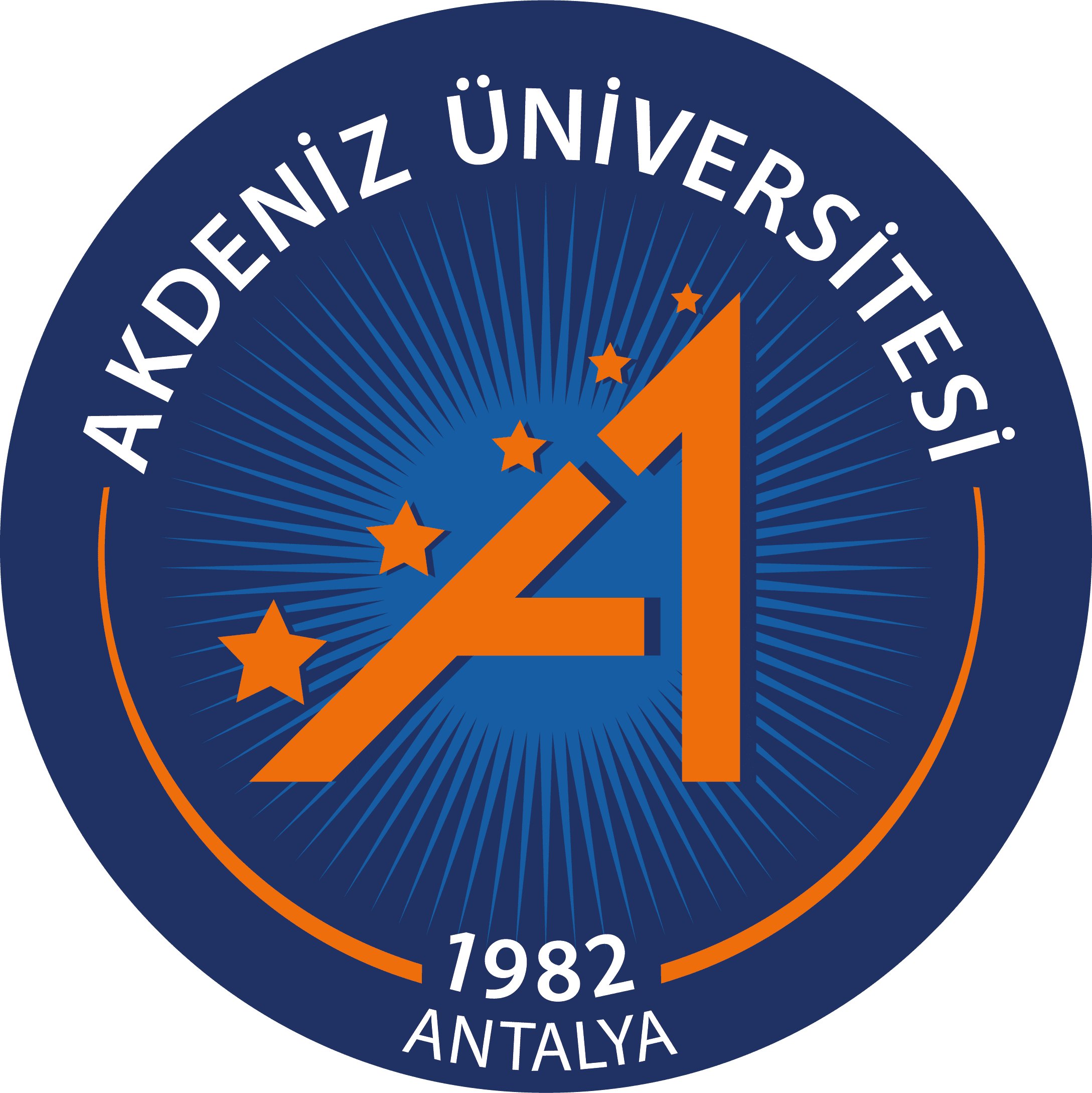 AKDENİZ ÜNİVERSİTESİGÜZEL SANATLAR  ENSTİTÜSÜAKD 004                                          YENİ  DERS AÇILMASI ÖNERİ  FORMUGüzel  Sanatlar Enstitüsü Müdürlüğüne;                  20… / 20… Eğitim öğretim yılından geçerli olmak üzere aşağıda gösterilen derslerin Yüksek Lisans                                     Doktora                                            Sanatta Yeterlik  programında  açılması   Anasanat/Anabilim Dalı Kurulumuzca görüşülüp kabul edilmiştir.            Gereğini  bilgilerinize arz ederim. …../…./….Anasanat/Anabilim Dalı Bşk. Adı Soyadı                                                                                                İmzaAÇILMASI ÖNERİLEN DERSLERAÇILMASI ÖNERİLEN DERSLERAÇILMASI ÖNERİLEN DERSLERAÇILMASI ÖNERİLEN DERSLERAÇILMASI ÖNERİLEN DERSLERDersin AdıÖneren Öğretim Üyesinin Adı SoyadıT/UAKTSGüz/BaharUYGUNDURAnasanat/Anabilim Dalı BaşkanıUYGUNDURAnasanat/Anabilim Dalı BaşkanıUYGUNDURAnasanat/Anabilim Dalı BaşkanıUnv. Adı. SoyadıTarihİmzaEK: Anasanat /Anabilim Dalı  Kurul  Tutanağı